		PM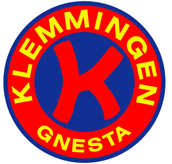 Veteran-OLTisdagen den 10 April 2018Samling:	Dammhagens IP, StjärnhovVägvisning: Vägvisning från väg 57 i centrala Stjärnhov.Parkering:	0 - 300 mAnmälan:	På Arenan med SI-pinnen.Avgift:	40: -, betalas på TC före start. Banor:	A   4,3 km,  B   3,3 km,  C   2,6 km,  D   2,3 km, E  1,8 km.Karta:	Stjärnhov, i skala 1:7 500, 5 m ekvidistans. Reviderad 2018.Start:	Fri start minutvis / bana mellan 9.00 – 10.30. Avstånd 400 m.Stämpling:	Sportident. Lånepinnar finns.Banläggare:  Mats GärlingTävlingsledare:  Göran Svärd	Ombyte/Dusch:  Omklädningsrum dimensionerad för 2 fotbollslag. Betyder att det inte finns utrymme att förvara ryggsäckar i omklädningsrummen. Dessa förvaras lämpligen utanför eller på dansbanan. Varmvatten garanteras inte.Resultat:	Förhoppningsvis på TC, Eventor och på www.veteransidan.com  Kartan läggs ut på Livelox.Upplysningar:  Sven-Arne Nilsson, 0708 305212Välkomna !		OK Klemmingens och Stjänhovs OK65 veteraner.